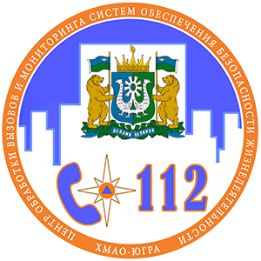 КУ «Центр обработки вызовов и мониторинга систем обеспечения безопасности жизнедеятельности»Территориальный центр анализа и прогноза угроз безопасностиСрочное информационное сообщение № 3 В ближайший час с сохранением до конца дня 14 июня 2023 года, местами, по всем районам Ханты-Мансийского автономного округа – Югры, ожидаются риски возникновения угроз безопасности жизнедеятельности связанные с:обрывами (повреждениями) ЛЭП, линий связи;обрушениями слабо укрепленных, широкоформатных, ветхих, рекламных конструкций, повреждениями крыш зданий и сооружений, падением деревьев и т.д.;осложнениями при проведении высотных и строительных работ;авариями, связанными с нарушением работы жилищно-коммунального хозяйства, объектов энергетики и связи, систем жизнеобеспечения населения;обострением обстановки на транспорте и увеличением показателей аварийности, образованием заторов на федеральных, межрегиональных и муниципальных дорогах;ухудшением условий движения на дорогах общего пользования; нарушениями в работе городского транспорта;ухудшением условий воздушного сообщения;нарушением функционирования объектов жизнеобеспечения;нарушениями и аварийными ситуациями в системе ЖКХ;осложнениями при проведении высотных и строительных работ; увеличением травматизма среди населения.Рекомендации по реагированию на прогноз1. Оповестить население об ожидаемых явлениях погоды. 2. Обеспечить готовность коммунальных служб и дорожных эксплуатационных предприятий к предотвращению и ликвидации последствий неблагоприятных явлений и аварийных ситуаций.3.  Обеспечить ограничение движения транспорта на автомобильных дорогах.4. Подготовить к эксплуатации временные (резервные) источники энергообеспечения населенных пунктов и социально значимых объектов.5. Привести в готовность силы и средств аварийно-спасательных формирований и экстренных служб в состояние готовности.14.06.2023 г. 15-00 (мест.)Отдел анализа и долгосрочного прогнозирования,тел. 8 (3467) 360-086 (доб. 210, 211, 212)http://risk.admhmao.ru[Дата документа][Номер документа]ДиректорДОКУМЕНТ ПОДПИСАН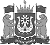 ЭЛЕКТРОННОЙ ПОДПИСЬЮСертификат  [Номер сертификата 1]Владелец [Владелец сертификата 1]Действителен с [ДатаС 1] по [ДатаПо 1]Ю.В.Коновалов